Обучение грамоте в подготовительной группе  «Фея Грамота и Звукомор».-Послушайте пословицу: «Ученье свет, а не ученье тьма». Как вы думаете, какое значение имеет эта пословица? (Ответы). Правильно, кто учится, тот все знает, а кто не желает учиться, тот ничего не будет знать. Вам тоже скоро придется идти в школу за знаниями. Послушайте стихотворение В.Берестова:Как хорошо уметь читать!Не надо к маме приставать,Не надо бабушку трясти:«Прочти, пожалуйста! Прочти!»Не надо умолять сестрицу:«Ну, почитай ещё страницу».Не надо звать,Не надо ждать,А можно взятьИ почитать!Вот видите как хорошо, когда умеешь читать. В школе вы будете учиться по этой книжке, она называется «Азбука». В стране АБВГДЕЙКАВ начале года в Стране АБВГДЕЙКА произошло страшное событие. Злой волшебник Звукомор похитил Фею Грамоту и спрятал в своем замке. Сегодня нам предстоит освободить Фею Грамоту. Злой волшебник Звукомор посылает нам новые испытания – задания. Я надеюсь что мы с вами станем командой умных и грамотных спасателей и освободим Фею Грамоту.1 задание:-Давайте вспомним, чем буквы отличаются от звуков?(буквы мы видим и пишем, а звуки слышим и говорим)-Правильно ребята, а из чего состоит наша речь?(наша речь состоит из слов, слова состоят из звуков)-Какими бывают звуки? (звуки бывают согласными и гласными)-Какие звуки мы называем гласными? (звуки которые тянутся, поются голосом). Назовите гласные звуки (а, о, у, и, ы, э)-Какими бывают согласные звуки? (согласные звуки бывают твердыми и мягкими)-Каким цветом обозначается твердый согласный звук? (синим)-Каким цветом обозначается мягкий согласный звук? (зеленым)-Каким цветом обозначаются все гласные звуки? (красным).-Молодцы вот и собрали цветы,а сейчас мы поиграем:2 задание:Игра «Назови слово». Нужно придумать слова опираясь на таблицу 3 задание:-Отгадайте загадкуХоть не шляпа, а с полями,Не цветок, а с корешком.Разговаривает с намиВсем понятным языком. (Книга)4заданиеДопиши букву.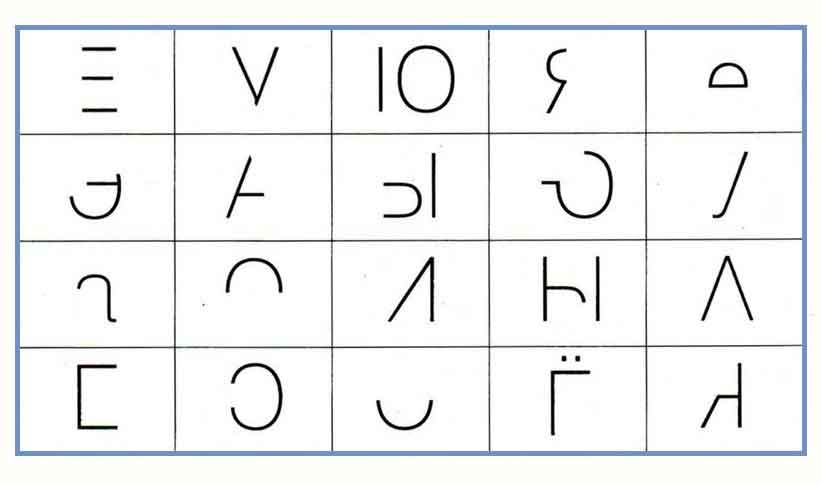 -Молодцы вы справились со всеми заданиями и Фея свободна.-Фея передала нам письмо со словами благодарности.! Спасибо, ребята, за освобождение. Мне было очень приятно с вами работать. Вы были внимательны, активны, правильно выполняли задания. Мне очень понравилось, что вы были дружны, умели слушать друг друга, поэтому справились со всеми трудностями.-Я желаю вам здоровья и хорошей учебы в школе. Всего вам доброго!